Break Options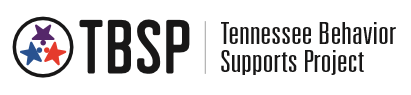 References:Anderson, C., & Boyd, J. Breaks are better: Implementation manual. Eugene, OR: University of Oregon. Retrieved from http://www.warrencountyschools.org/userfiles/1410/my%20files/breaks%20are%20better%20manual.pdf?id=525179Boyd, J. Breaks are Better [PDF Document]. Retrieved from http://www.pbis.org/common/cms/files/Forum10_Presentations/C6_Anderson.pdfBoyd, R. J., & Anderson, C. M. (2013). Breaks are better: A tier II social behavior intervention. Journal of Behavioral Education, 22(4), 348-365. http://dx.doi.org/10.1007/s10864-013-9184-2 BREAKS ARE BETTER:BREAK OPTIONSDaydream quietly at deskPut head downRead or look at a bookDoodleColorStretch in the back of the roomRun an errand for the teacherPlay with puttyMove to separate desk for quiet activity